Олимпиада по технологииОлимпиада по предмету – это не только проверка образовательных достижений учащихся, но и познавательное, эвристическое, интеллектуально-поисковое соревнование обучающихся в творческом применении знаний, умений, способностей, компетенций по решению нестандартных заданий и заданий повышенной сложности.Что необходимо для успешной подготовки и проведения олимпиады?Во-первых, желание преподавателя этим заниматься. Нельзя добиться результатов в любом деле,  если  нет  внутренней  мотивации.  Ведущим фактором  любого  обучения  является личность учителя. Именно обучающиеся с высоким интеллектом больше всего нуждаются в «своем» учителе. Сам преподаватель должен быть образцом для студентов. Должен постоянно расти в профессиональном смысле, быть интересным, пользоваться авторитетом, не считаться с личным временем для дела. Тогда обучающиеся будет стремиться добиться высоких результатов, чтобы не подвести своего преподавателя.И, конечно же, преподаватель, занимающийся подготовкой и осуществлением олимпиад, должен иметь глубокие знания своего предмета, быть осведомлен в организационных вопросах проведения олимпиад, владеть методикой подготовки обучающихся к этой особой форме деятельности. Задания для олимпиады школьников по технологии номинация «Культура дома идекоративно-прикладное творчество»6 классТеоретический конкурсМаксимальное количество баллов за тестирование – 20 баллов.Время выполнения тестирования – 30 - 45 мин.Кулинария1. Вставьте пропущенное слово:………………… - это искусство приготовления пищи2. Назовите символ мира на кухне……………………3. Человеку нужно питаться для того, чтобы: а) поддержать жизнь, здоровье, работоспособность;б) утолить голод или поправиться;в) так считают взрослые.4. Как человек должен питаться для сохранения здоровья на многие годы?а) есть много вкусного;б) в меру употреблять разнообразную и здоровую пищу;в) есть очень мало и часто голодать.5. Отметьте, какие бутерброды берут в дорогу?1. закусочные;2. тартинки;3. канапе;4. сандвичи;6. Отметьте знаком «+» все правильные ответы:Из яиц можно приготовить: 1. яичницу 2. омлет 3. кулебяку 4. гоголь- моголь 5. форшмак7. Салатными заправками являются:а) майонез;б) сметана;в) уксус;г) растительное масло.8. Определить, является куриное яйцо вареным или сырым, можно:а) опустив яйцо в сосуд с водой;б) по звуку, издаваемому яйцом при его встряхивании;в) кручением яйца на поверхности стола;г) по внешнему виду.9. К столовым приборам не относится:а) ложка;б) дуршлаг;в) вилка;г) нож.10. Когда яйцо сварено «в мешочек», у него:а) крутые желток и белок;б) жидкие желток и белок;в) жидкий желток, крутой белок.Элементы материаловедения, машиноведения. Рукоделие.1. Как называется узкая неосыпающаяся полоса по краю ткани?а) кромка;б) уток;в) основа.2. Какие ткани изготавливают из растительных волокон?а) шерстяные;б) хлопчатобумажные;в) льняные;г) шелковые;д) вискозные. 3. Где расположено волокно у льна?а) в семенной коробочке;б) в соцветиях;в) в стебле. 4. Какое растение является кустарником?а) лён;б) хлопчатник;в) хлопок и лён.5. Продолжи пословицу: « Каково волокно, таково и ………………………………………….» 6. Процесс получения ткани из ниток путем их переплетения называется:а) прядением;б) ткачеством;в) отделкой.7. Какая деталь швейной машины предназначена для наматывания нитки нашпульку?а) двигатель материала;б) катушечный стержень;в) моталка;г) маховое колесо.8. Какая деталь швейной машины является общей для ручного, ножного и электрического привода?а) маховое колесо;б) рукоятка;г) ремень; д) педаль. 9. К ручным стежкам относятся:а) запошивочный;б) прямой;в) обтачной;г) петельный;д) крестообразный;10. Отметьте знаком «+» правильные ответы а) для вышивания иглы должны быть короткие с удлинённым ушком;б) для вышивки на тонких тканях применяют более толстые иглы;в) напёрсток предохранит палец от уколов при проведении иглы в ткань;г) пяльцы удерживают ткань в натянутом состоянии и предохраняют её от деформации;д) стол со всеми приспособлениями и инструментами должен стоять так, чтобы свет падал на работу с правой стороны;е) во время работы надо следить, чтобы грудь была сжата;ж) расстояние между глазами и работой должно быть от 25 до 30см;з) стул должен быть придвинут к столу, чтобы можно было упираться в его спинку;и) большое значение имеет правильная постановка рук во время работы: левая рука должна находиться внизу, права сверху пялец;к) по окончании работы иглу необходимо вколоть в одеждуОТВЕТЫ.Кулинария1. кулинария 2. скатерть3. а) 4. б)5. -46. -1, 2, 47. -а); б); г).8. -в).9. -б).10. -в).Элементы материаловедения, машиноведения. Рукоделие.1. -а)2. -б), в)3. -в)4. -б)5. -полотно6. -б).7. -в)8. -а)9. -б), г), д)10. -а, в, г, ж, з, иПрактический тур 6-7 классМаксимальная сумма за практику - 40 б.Время выполнения – 45- 60 мин.К разделу «Технология обработки текстильных материалов. Рукоделие»Материалы и инструменты: ткань из хлопка светлых тонов с нанесенным рисунком (учитель может предложить учащимся и перевод рисунка на ткань), рабочая коробка или папка для выполнения вышивки с пяльцами, нитками мулине, иглой вышивания, ножницами.Практическое задание «Выполнение вышивки».1.Выполнить вышивку предложенного мотива, используя ручные швы, стежки и строчки:«вперёд иголку», «крестообразный», «косой», «назад иголку», «гладь выпуклая», «тамбурный», «стебельчатый» и др. 2.Дополнить мотив мелкими пуговицами, бусинами. Самоконтроль:• Ручные строчки должны быть ровные и аккуратные• Изнаночная сторона должна быть аккуратной, без узлов• Цветовая гамма ниток должна сочетаться• Оправданное, уместное и оригинальное использование декоративных элементов • Соблюдение правил безопасной работыКарта пооперационного контроля по выполнению практической работы«Выполнение вышивки простыми швами»Шаблон  1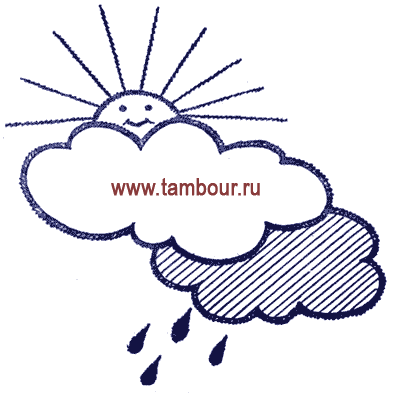 Шаблон 2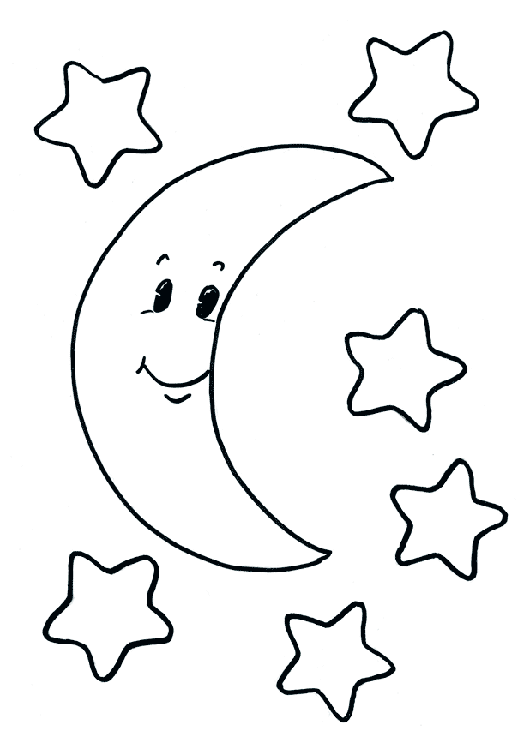 Задания для школьного этапа всероссийскойолимпиады школьников по технологии номинация «Культура дома идекоративно-прикладное творчество»7 классТеоретический конкурсМаксимальное количество баллов за тестирование - 30 баллов.За полностью выполненное задание дается 2 балла.Время выполнения тестирования – 30 - 45 мин.КулинарияОтметьте знаком «+» все правильные ответы (один или несколько)1. Подберите принципы рационального питания:а) частый прием пищи;б) правильный режим питания;в) обильный прием пищи;г) умеренность в употреблении пищи;д) раздельное питание;е) разнообразное питание.Отметьте знаком «+» все правильные ответы (один или несколько)2. Название овощей входящих в группу корнеплодов:  а) огурцы;б) редис;в) картофель; г) свекла;д) морковь; е) баклажаны.Отметьте знаком «+» правильные ответы (один или несколько)3. Диетические яйца имеют срок хранения:a. не более 7-ми сутокb. более 7-ми сутокc. не более 3-х суток4. Найдите и подчеркните в ассортименте кисломолочных продуктов лишнее:кисломолочные напитки, сливки, сметана, творог.Отметьте знаком «+» правильные ответы (один или несколько)5. Отметьте, во сколько раз больше берётся воды, чем макарон, при сливном способе варки: 1. в 2 раза; 2. в 3 раза; 3. в 5 раз; 4. в 6 раз;Отметьте знаком «+» правильные ответы (один или несколько)6. Из массы, в состав которой входят протертый творог, манная крупа, желтки, растертые с сахаром, ванилин, изюм, орехи, взбитые белки, готовятся:1 запеканка;2 пудинг;3 вареники;4 сырникиМатериаловедениеОтметьте знаком «+» все правильные ответы (один или несколько)7. Ткань, окрашенная в один цвет, называется: а. окрашенная;б. пестротканая;в. гладкокрашенная;г. цветная.Отметьте знаком «+» все правильные ответы (один или несколько)8. Какое свойство тканей называется гигиеническим: а. гигроскопичность;б. сминаемость;в. усадка.Отметьте знаком «+» правильный ответ9. Нитки, какого номера тоньше?а) №20;б) №40МашиноведениеОтметьте знаком «+» правильный ответ10. Какая машинная игла толще?а. № 80;б. № 110;Отметьте знаком «+» все правильные ответы (один или несколько)11. С каким приводом скорость швейной машины будет больше?а. ручным;б. электрическим;в. ножным.Отметьте знаком «+» все правильные ответы (один или несколько)12. В машинной игле ушко находитсяа. в середине иглы;б. рядом с остриём;в. там же, где у иглы для ручного шитьяТехнология изготовления швейного изделияОтметьте знаком «+» все правильные ответы (один или несколько)13. При снятии мерок записывают полностью (не делят пополам) величины:а. Ди;б. Ст;в. Сб;г. Сш;Отметьте знаком «+» все правильные ответы (один или несколько)14. При изготовлении фартука применяются машинные швы:а. накладной;б. запошивочный;в. вподгибку с закрытым срезом;г. расстрочной;д. обтачной. Отметьте знаком «+» все правильные ответы (один или несколько)15. Отметьте, каким ручным швом производится операция «смётывание деталей»:а) швом «назад иголку»;б) швом «вперёд иголку»; в) петельным швом; г) тамбурным швом;ОТВЕТЫКулинария1. -б, г, е2. -б, г, д3. -а)4. -сливки5. -3, 46. -2Материаловедение7. -в)8. -а)9. -б)Машиноведение10. -б)11. -б)12. -б)Технология изготовления швейного изделия13. -а) 14. -а), в), д)15. -б)Практический тур 8-9 классМаксимальная сумма за практику - 40 б.      Время выполнения – 45- 60 мин.К разделу «Технология обработки текстильных материалов. Рукоделие»Материалы и инструменты: ткань из хлопка светлых тонов с нанесенным рисунком (учитель может предложить учащимся и перевод рисунка на ткань), рабочая коробка или папка для выполнения вышивки с пяльцами, нитками мулине, иглой вышивания, ножницами.Практическое задание «Выполнение вышивки».1.Выполнить вышивку предложенного мотива, используя ручные швы, стежки и строчки:«вперёд иголку», «крестообразный», «косой», «назад иголку», «гладь выпуклая», «тамбурный», «стебельчатый» и др. 2.Дополнить мотив мелкими пуговицами, бусинами. Самоконтроль:• Ручные строчки должны быть ровные и аккуратные• Изнаночная сторона должна быть аккуратной, без узлов• Цветовая гамма ниток должна сочетаться• Оправданное, уместное и оригинальное использование декоративных элементов • Соблюдение правил безопасной работыКарта пооперационного контроля по выполнению практической работы«Выполнение вышивки простыми швами»Заданиядля школьного этапа всероссийскойолимпиады школьников по технологии номинация «Культура дома идекоративно-прикладное творчество»8-9 классТеоретический конкурсВремя выполнения – 45-60 мин.За полностью выполненное задание дается 1 балл. Максимальное количество баллов затеоретический конкурс – 20.Кулинария Отметьте знаком « +» все правильные ответы.1. Каши можно варить: а) на молоке б) на бульоне в) на воде г) на киселе Отметьте знаком « +» правильный ответ.2. При сервировке стола к обеду вилку кладут: 1 справа от тарелки зубцами вверх 2 слева от тарелки зубцами вверх 3 справа от тарелки зубцами вниз 4 слева от тарелки зубцами вниз 5 в специальную укладку Отметьте знаком « +» все правильные ответы.3. Доброкачественное мясо:  а) упругое  б) имеет мягкий жир в) имеет твердый жир г) не упругое 4. Вставьте пропущенное слово:…. был известен человеку уже в Древнем Египте. В Древней Греции богатство человека определялось тем, сколько ….. подносили гостям. Спартанцы ели …. Только попраздникам. 5. Подчеркните названия способов консервирования фруктов и ягод.Мочение, копчение, маринование, квашение, стерилизация, сушка, соление,замораживание, уваривание с сахаром, вяление, консервирование с помощью сахара.Материаловедение Отметьте знаком « +» правильный ответ.6. Все текстильные волокна делятся на натуральные и: а) растительные б) минеральные в) химические г) синтетические д) искусственные Отметьте знаком « +» все правильные ответы. 7. К технологическим свойствам тканей относятся: а) прочность б) водопроницаемость в) драпируемость г) осыпаемость д) усадка8. Назовите не менее пяти названий тканей из натуральных волокон животного происхождения:Ответ:……………………………………………………………………Машиноведение Подчеркните правильный ответ.9. Чем больше номер на машинной игле, тем сама игла: а) толще б) тоньше Отметьте знаком « +» все правильные ответы.10. В бытовой швейной машине имеются регуляторы: а) длины стежка б) ширины стежка в) ширины зигзага г) натяжения верхней нити  Подчеркните правильный ответ.11. Винт в шпульном колпачке нужен: а) для регулирования натяжения верхней нити б) для регулирования натяжения нижней нити в) для соединения деталей челнока в единое целоеТехнология обработки швейных изделий Отметьте знаком « +» все правильные ответы.12. Перевод выкройки на ткань осуществляется при помощи: а) сметочных стежков б) резца в) копировальных стежков г) портновского мела Отметьте знаком « +» все правильные ответы.13. Юбки по конструкции бывают: а) прямые б) клиньевые в) диагональные г) конические д) расширенные е) зауженныеПодчеркните правильный ответ.14. Направление долевой нити учитывают: а) для наиболее экономного раскроя ткани б) чтобы избежать вытягивания изделия в процессе носки в) чтобы изделие меньше сминалось 15. Отметьте правильный ответ.Прибавка – это: а) величина, необходимая при обработке изделия машинными швами, выраженная всантиметрах и учитываемая при раскрое. б) величина, прибавляемая к размеру мерки на свободное облегание одежды. Отметьте знаком « +» все правильные ответы.16. При обработке нижнего среза изделия применяют швы  а) стачной б) обтачной в) вподгибку с закрытым срезом г) двойной д) вподгибку с открытым срезом Отметьте знаком « +» все правильные ответы.17. Что может служить отделкой для юбки? а) вышивка б) отделочные детали в) конструкция г) различная фурнитура 18. Обозначьте цифрами от 1 до 9 правильную последовательность технологическихопераций при раскладке выкройки на ткани:А - - разложить мелкие деталиБ - - разложить крупные деталиВ - - сколоть ткань булавкамиГ - - приколоть мелкие деталиД - - приколоть крупные деталиЕ - - определить лицевую сторону тканиЖ - - нанести контрольные линии и точкиЗ - - разметить припуски на обработкуИ - - обвести детали по контуруРасположите свои ответы (буквы) по порядку……………………………………19. Установите соответствие между названиями швов и операциями изготовления швейного изделия:1- шов вподгибку с закрытым срезомА - обработка бретелей фартука2- обтачной шовБ - обработка боковых срезов3- двойной шов или стачной шов                   В - обработка нижнего среза 20. Вставьте пропущенные слова:Тёплые цвета ………………. объём фигуры человека, а холодные……………...ОТВЕТЫКулинария1. -а, б, в. 2. -23. -а, в.4-хлеб5 -мочение, стерилизация, сушка, замораживание, уваривание с сахаром, консервирование с помощью сахараМатериаловедение6. -в 7. -г, д8. -атлас, габардин, драп, кашемир, крепдешин, муар, парча, сукно, тафта, твид, шифон).Машиноведение9. -а10. -а, в, г11. -бТехнология обработки швейных изделий12. -б, в,г13. -а, б, г.14. -б15. -б 16. -в,д17. -а, б, г18. -Е, В,Б,А,Д,Г,И,З,Ж19. -1-В; 2-А; 3-Б20. -увеличивают; уменьшают№ п/пКритерии оценкиБаллыБаллы пофакту1Вышивка выполнена по контуру рисунка52Использование разнообразных швов в работе53Качество выполнения контура рисунка54Качество выполнения внутренней части рисунка55Качество изнаночной стороны76Внешний вид (цветовая гамма ниток, аккуратность выполненной работы)57Оригинальное использование декоративных элементов58Соблюдение правил безопасной работы и правильная организация рабочего места3	Итого баллов40№ п/пКритерии оценкиБаллыБаллы пофакту1Вышивка выполнена по контуру рисунка52Использование разнообразных швов в работе53Качество выполнения контура рисунка54Качество выполнения внутренней части рисунка55Качество изнаночной стороны76Внешний вид (цветовая гамма ниток, аккуратность выполненной работы)57Оригинальное использование декоративных элементов58Соблюдение правил безопасной работы и правильная организация рабочего места3	Итого баллов40